 NESA exemplar question solutions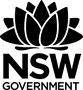 N2.1 NetworksSolutions for questions from the NESA topic guidance related to networks.Model the following house plan as a network, showing doors (doorways) as edges and the rooms as vertices.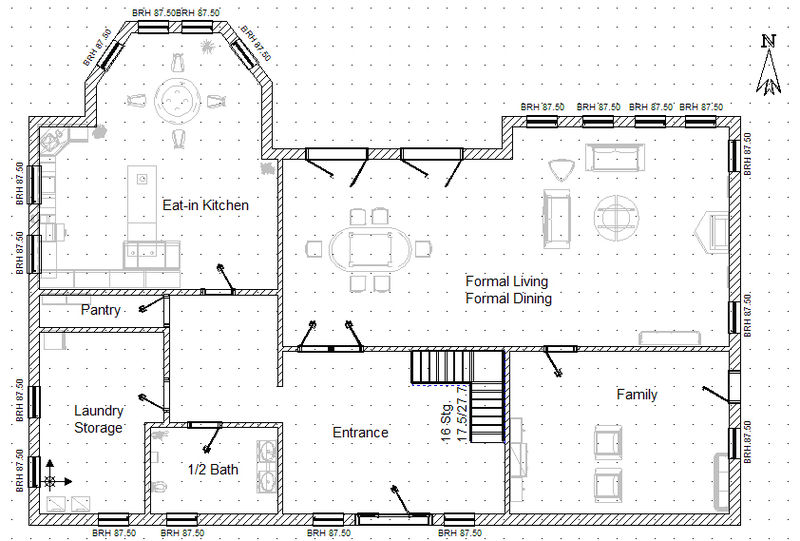 Solution:Note: In the first solution an additional ‘room’ has been included to represent the outside. This allows all doors to be represented as edges.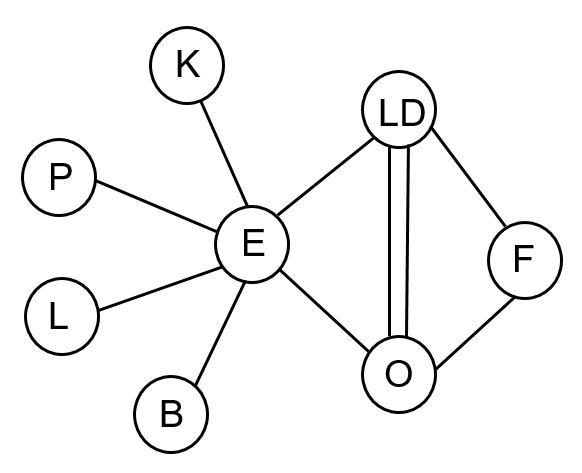 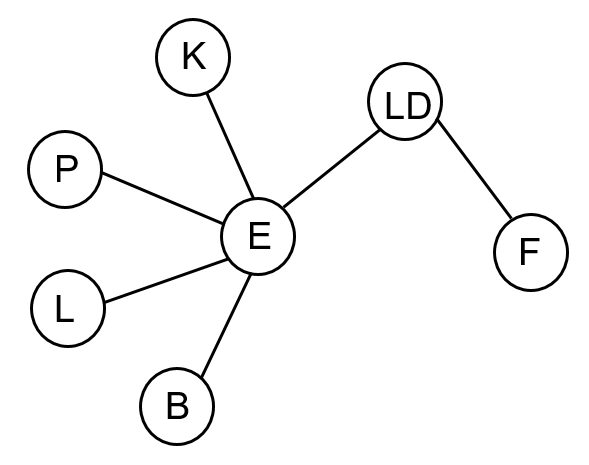 Draw a network diagram to illustrate the following table:
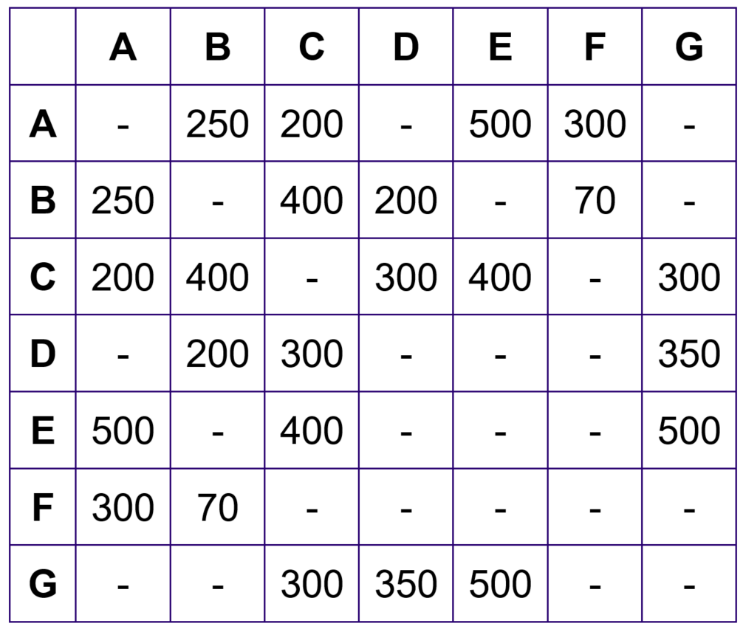 Solution: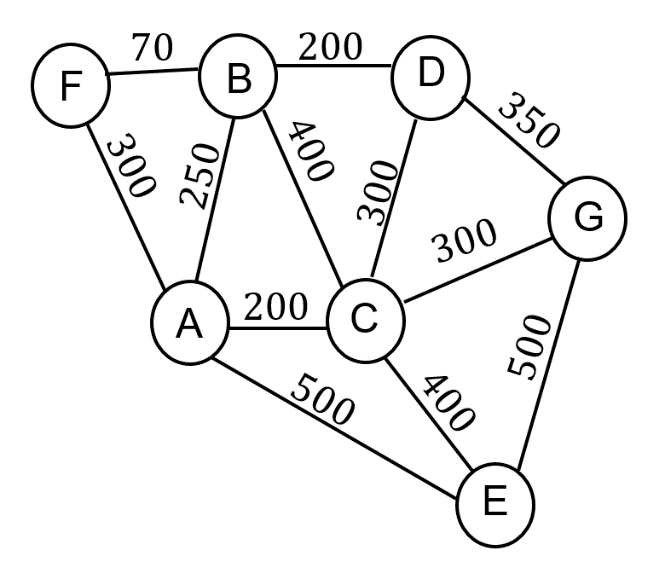 N2.2 Shortest pathsSolutions for questions from the NESA topic guidance related to shortest paths.For the following network: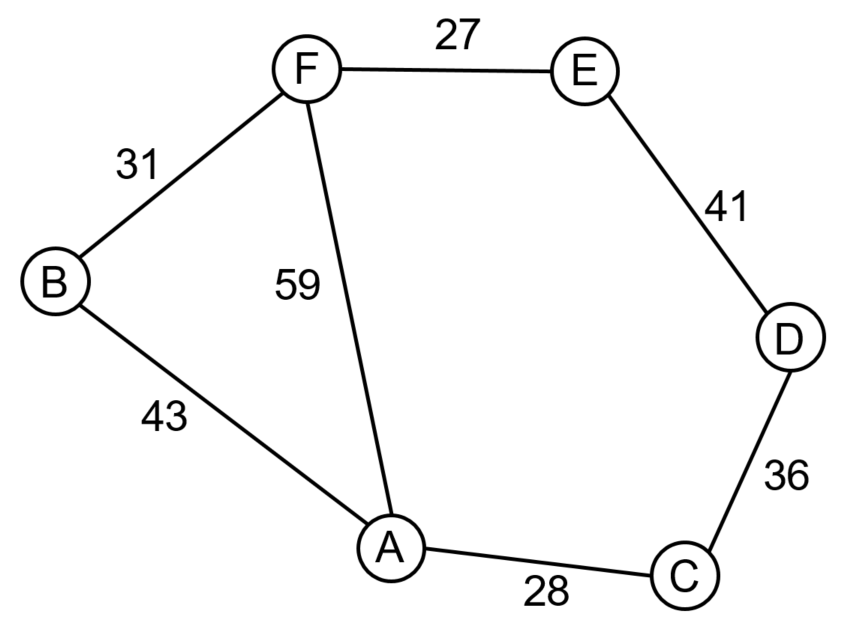 Find all possible spanning trees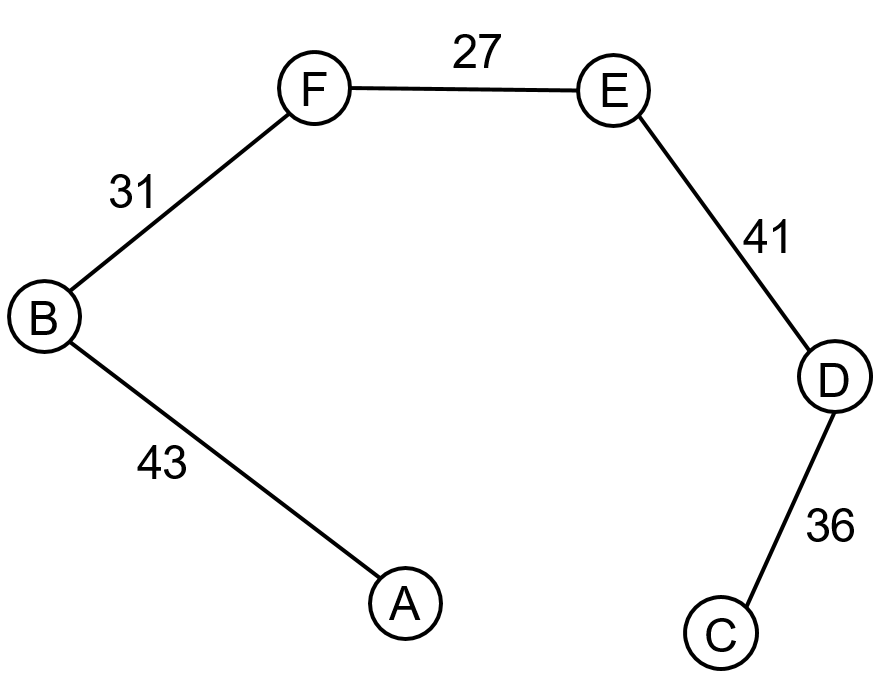 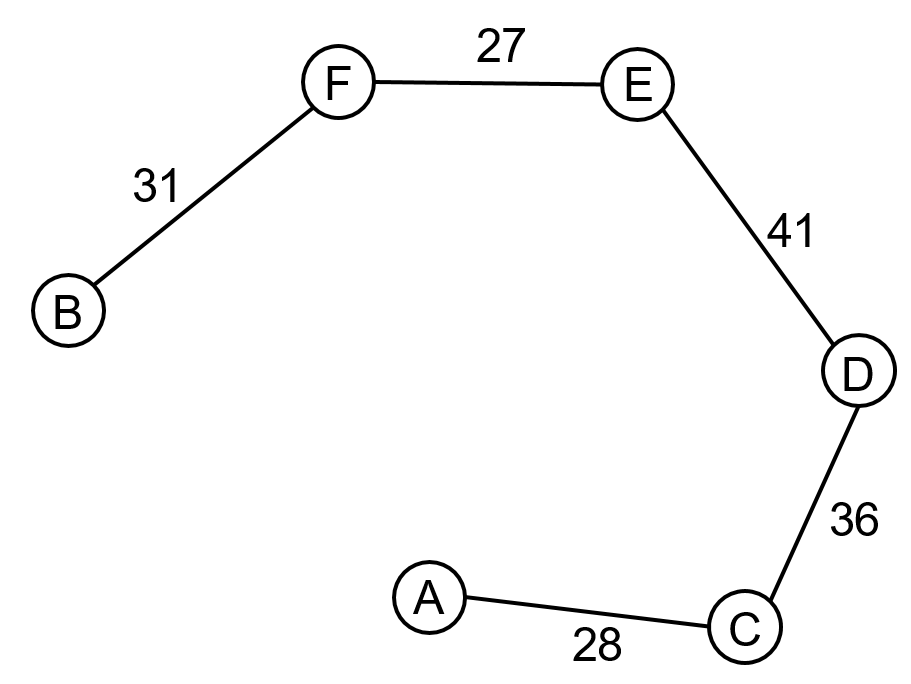 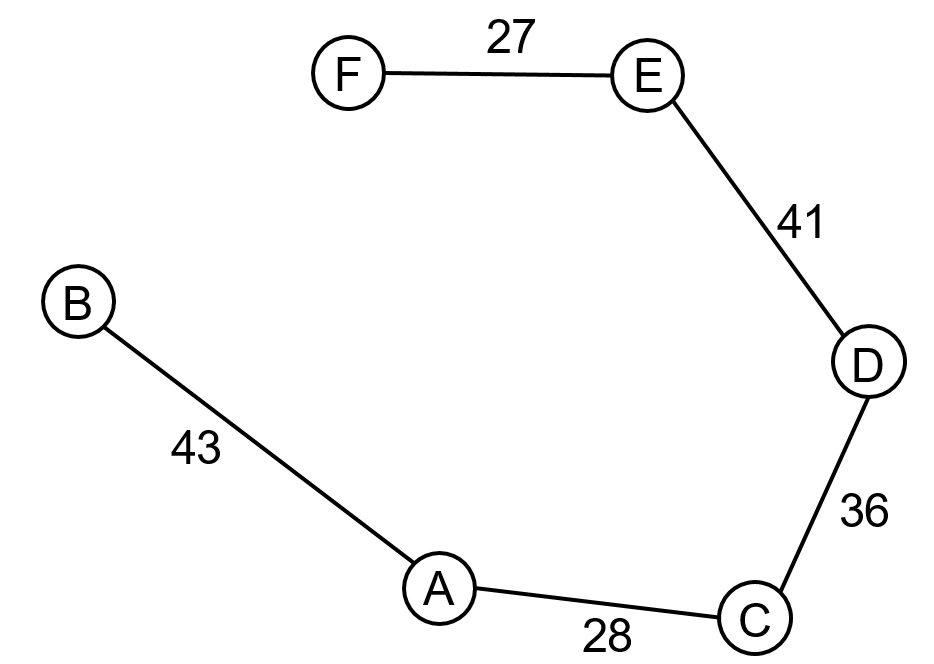 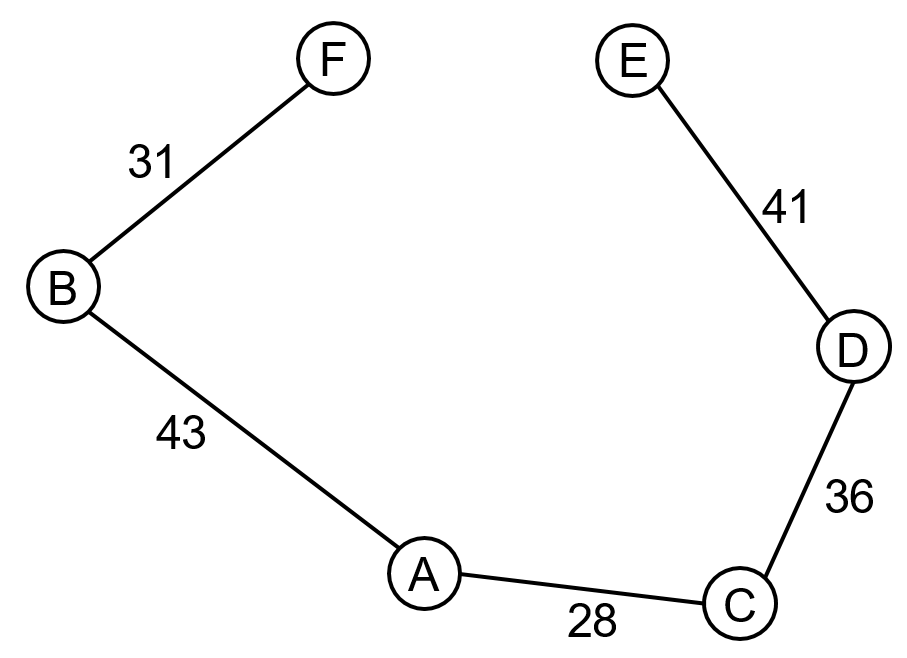 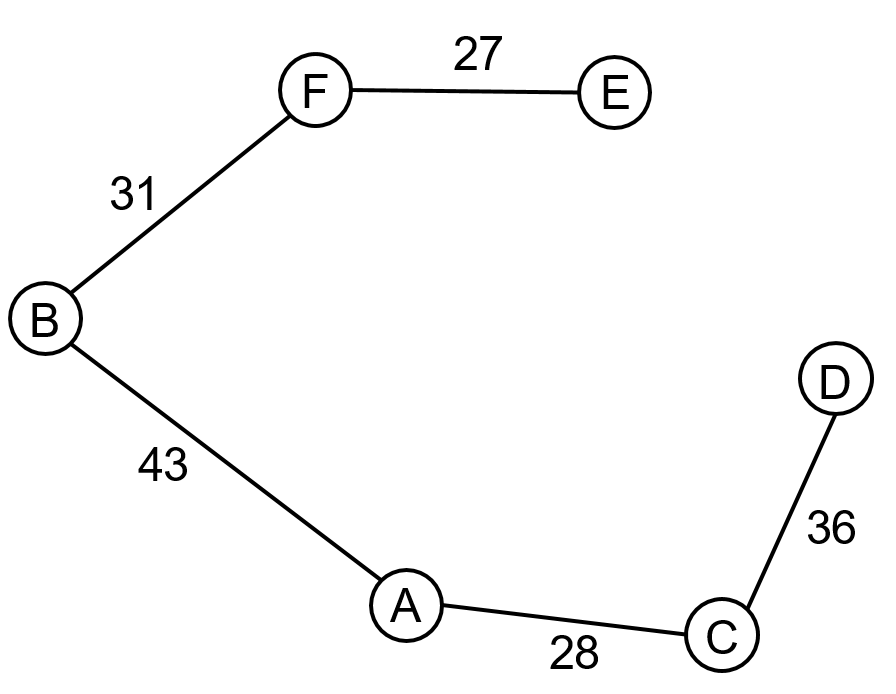 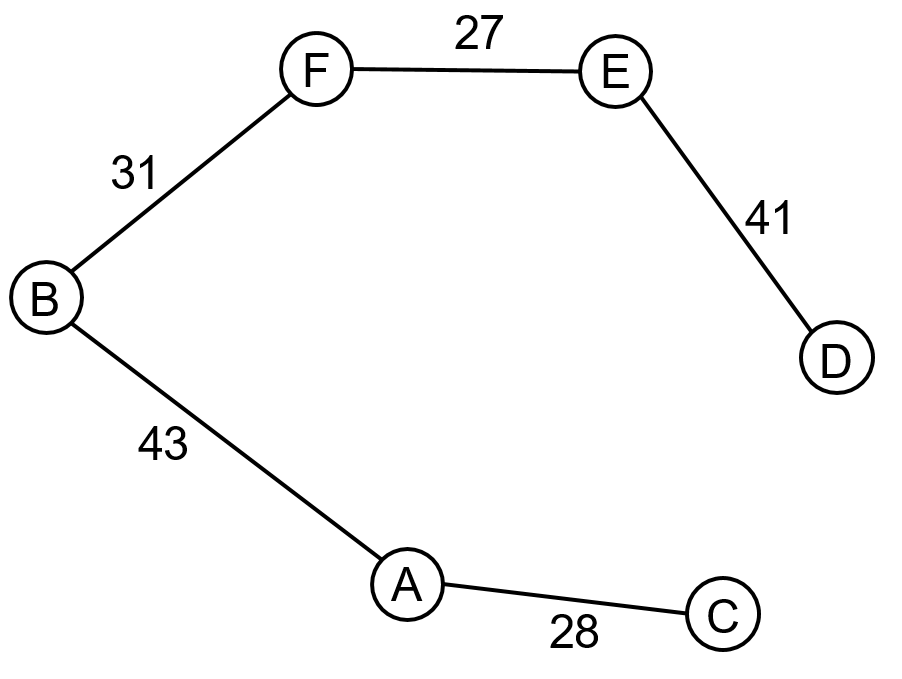 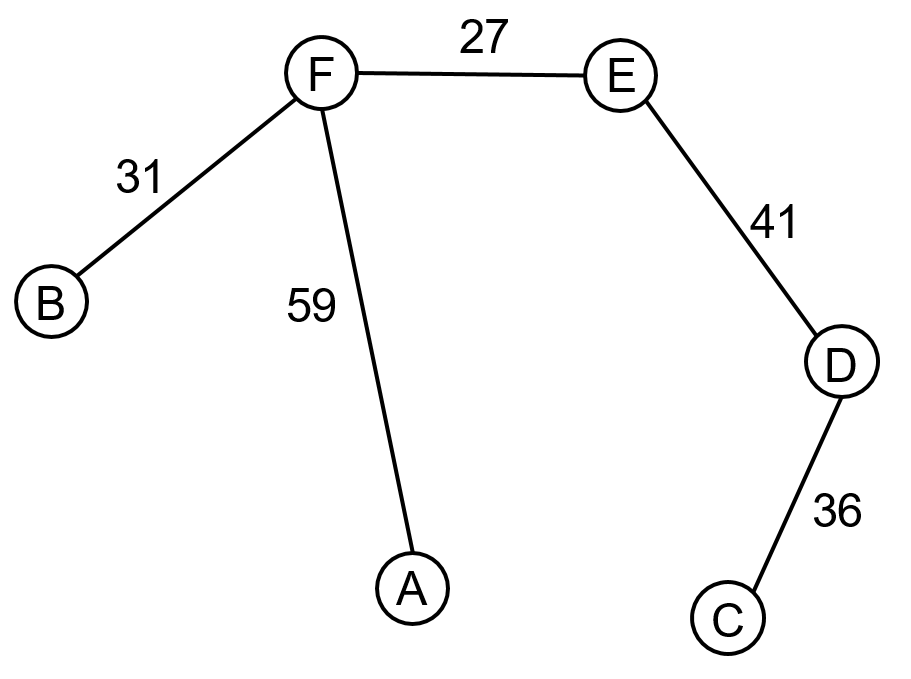 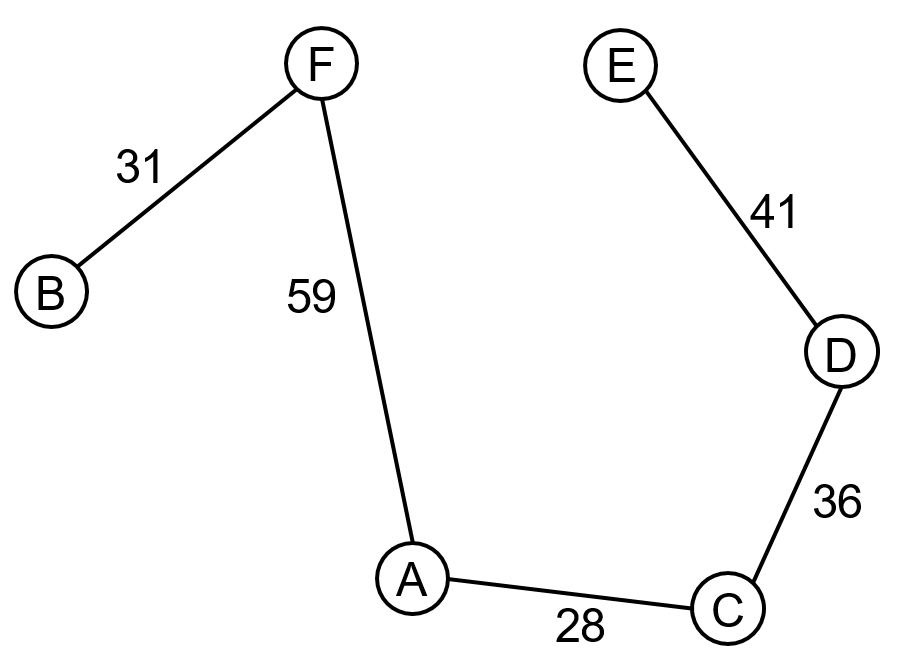 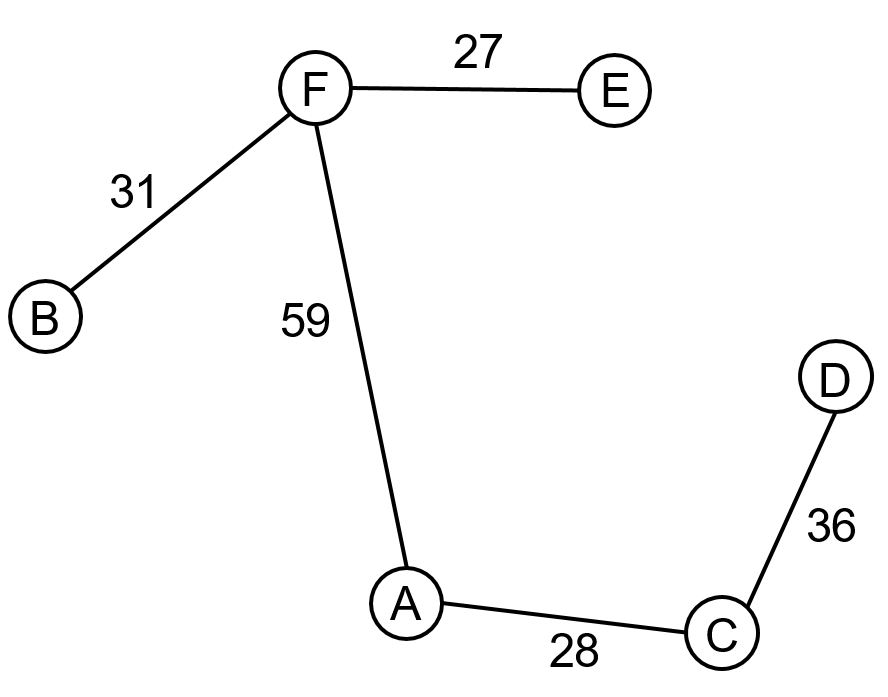 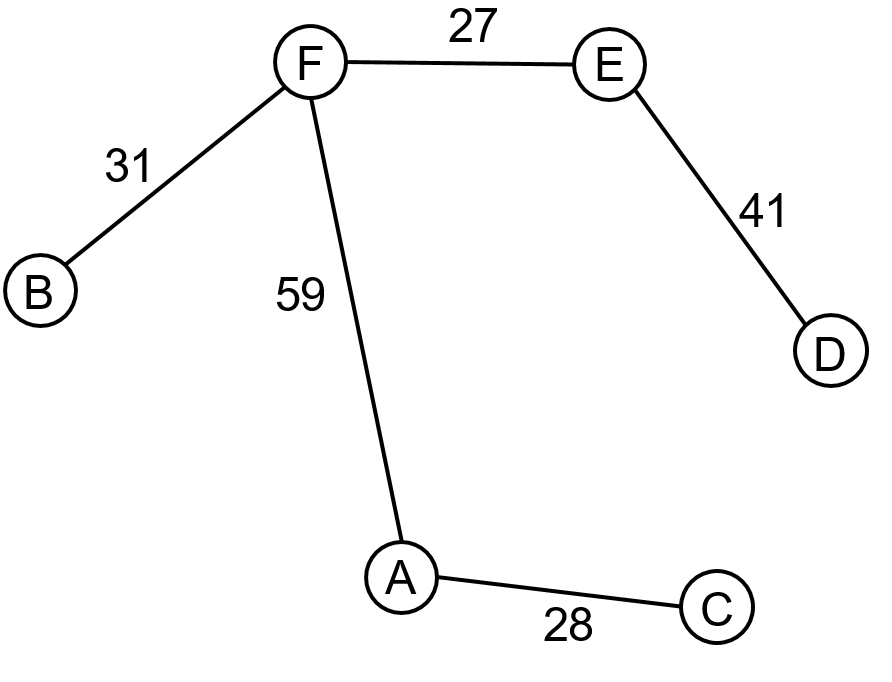 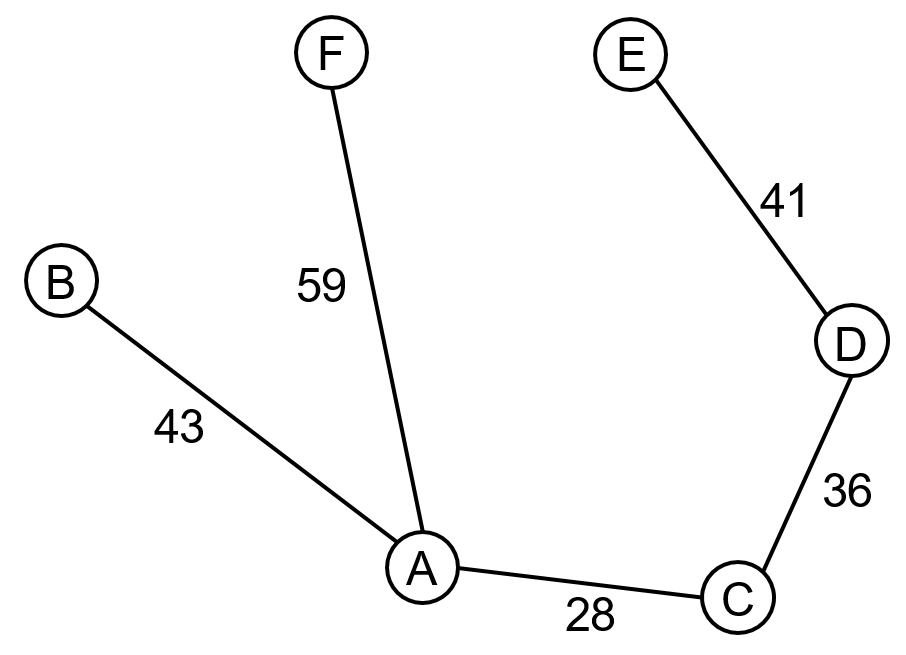 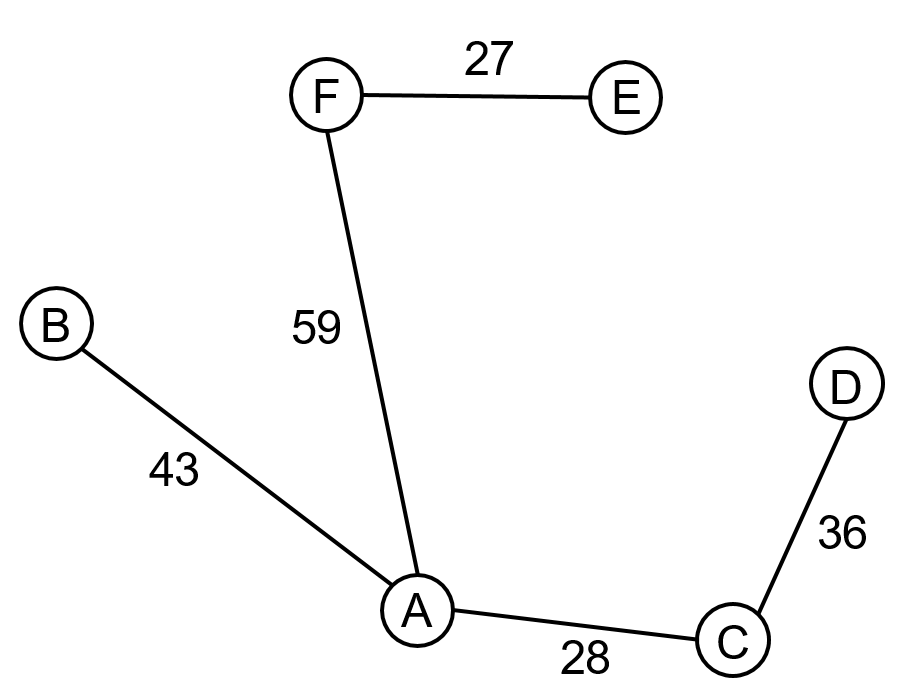 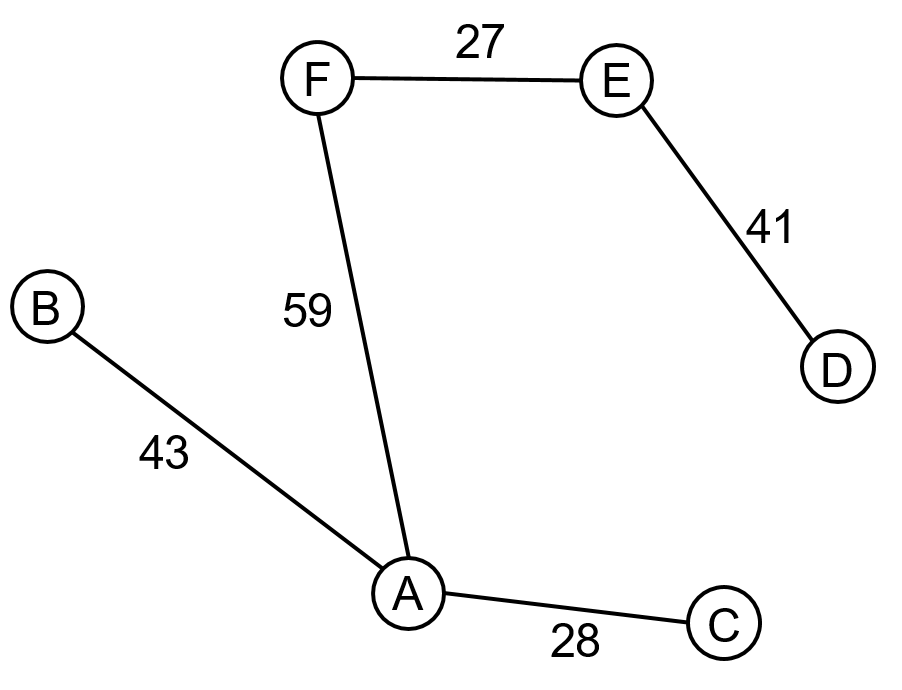 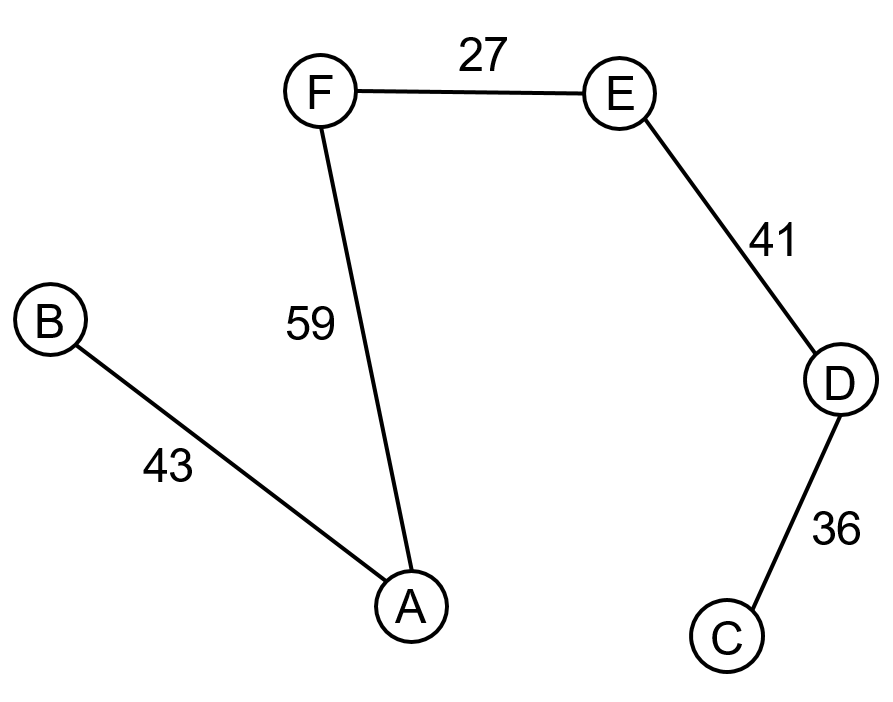 Which of the spanning trees has the minimum weight?Solution: unitsUse Prim’s algorithm, starting with vertex , to find the minimum spanning tree.Solution: unitsShow that Kruskal’s algorithm produces the same minimum spanning tree as Prim’s algorithmSolution: Stop here as all vertices have been connected unitsConsider the following network: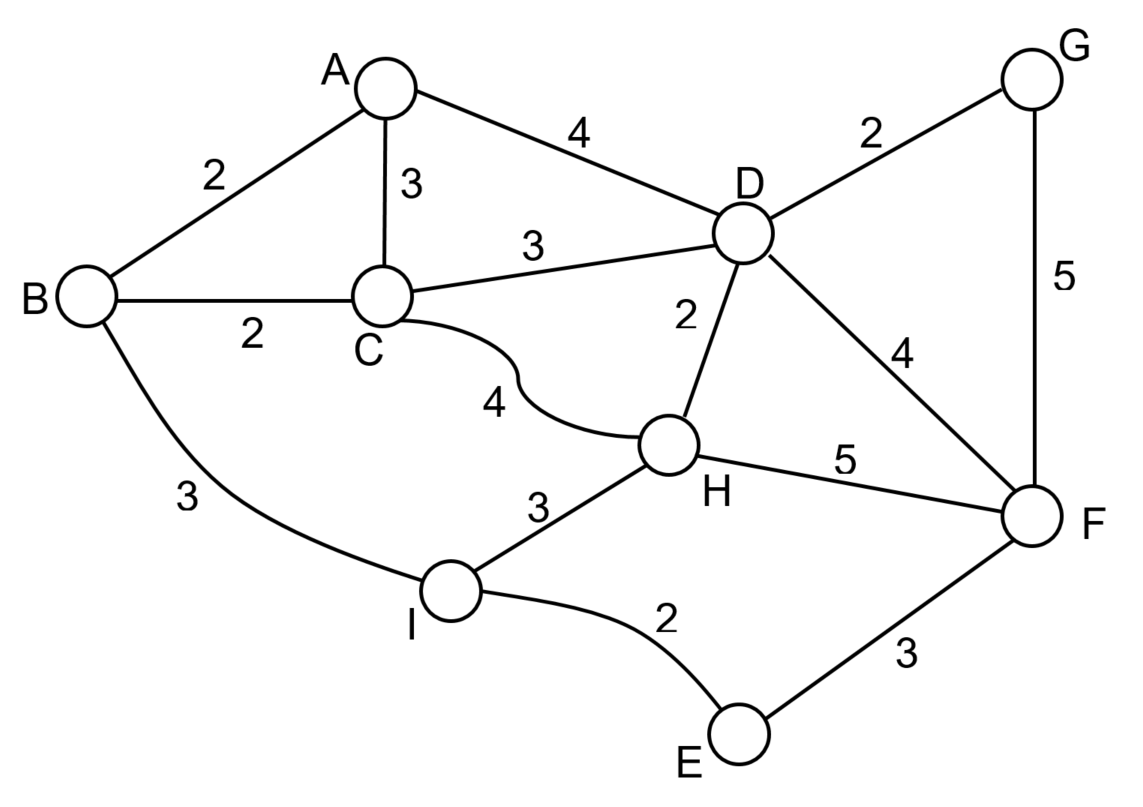 Find the minimum spanning tree.Solution: 	Note: that this is not the only solution.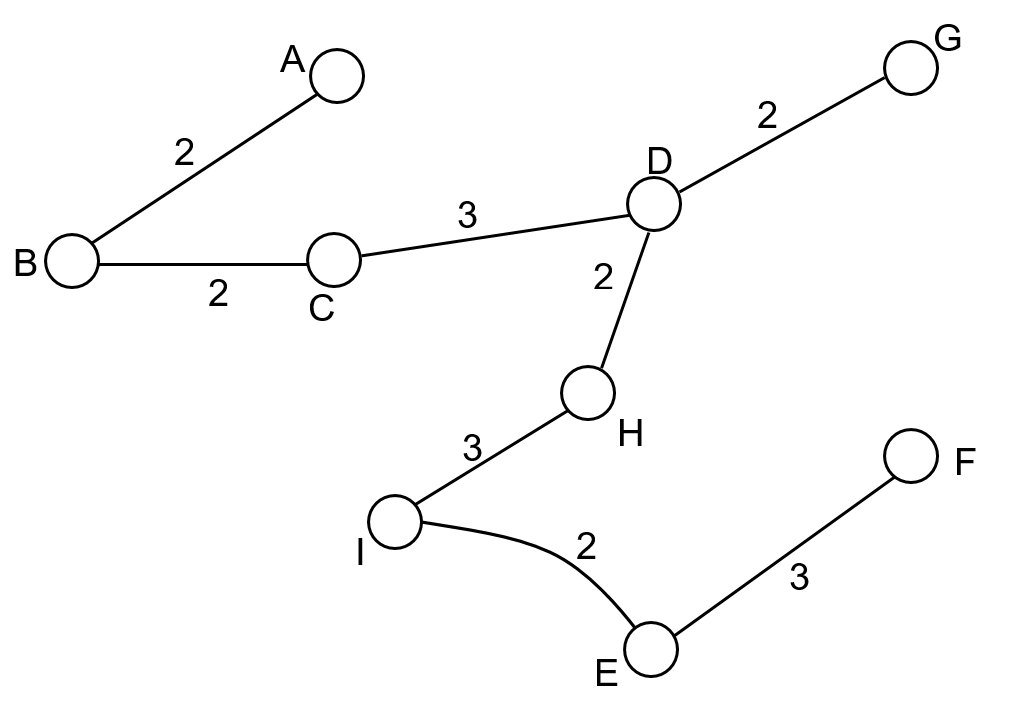  unitsFind the length of the shortest path from  to  in the network.Solution: unitsThe following table shows the travelling times in minutes between towns which are connected directly to each other.Note: The dash in a box indicates that towns are not connected directly to each other: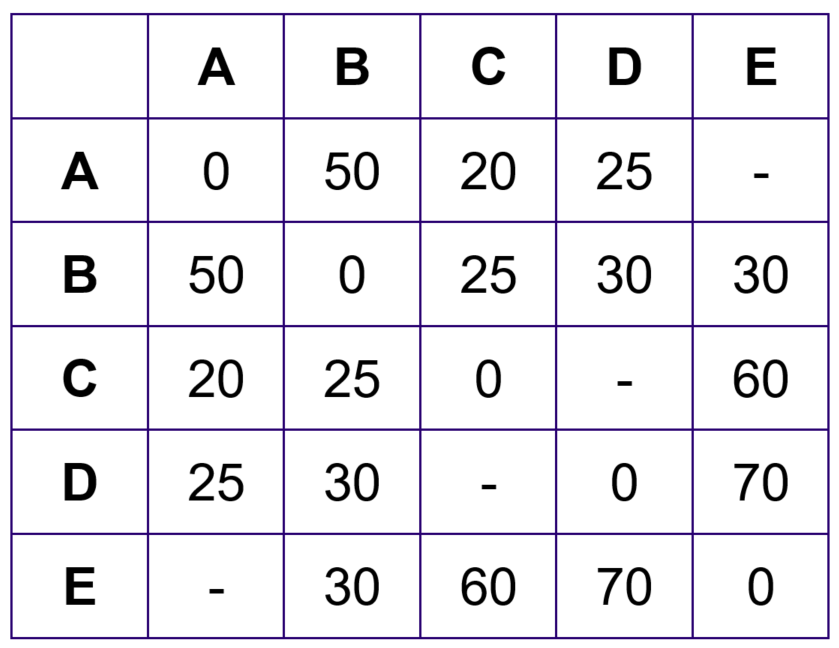 Draw a network diagram showing the information on this table.Solution: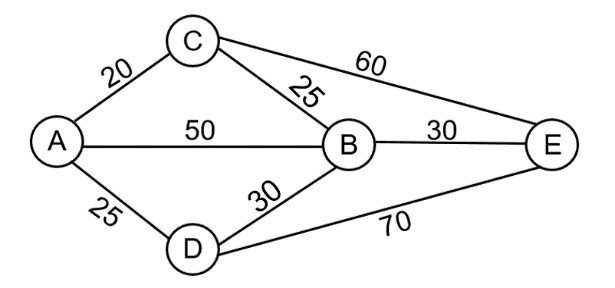 Find the shortest travelling time between  and Solution: units